KAMP ZA MLADE »SUSRET«CRES, 15. – 22. 07. 2013. »Ne vjerujte onima koji vam obećavajulagana rješenja.Bez žrtve se ne može sagraditi ništa veliko.Samo Isus imapravi odgovor na vaša očekivanja.«(Solin, 1998.)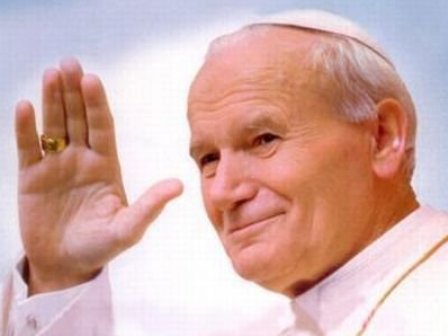 Bl. papa Ivan Pavao II. – Varaždin, lipanj 2013.Materijale priredila i tehnički uredila: s. Damjana Mihaela Barbarić, OSUKateheza prije podne i rad u skupinamaVoditelji:s. Damjana Barbarić, s. Irena Jozić i vlč. Tomislav Kralj Radionice poslije podne Voditelji: Nikola Pašalić, Juraj Begovac i Marko PranjićUPOZNAVANJE navečer…IME, odakle… zašto si ovdje… jesi li kada bio na duhovno-rekreativnom kampu za mlade…Podijeliti se u parove i svaki par u 5 min treba reći jedan drugome:imeživotinju s kojom bi usporedio sebe i zaštoU velikom krugu predstaviti osobine svoga para preko onoga što si saznao u razgovoru kroz usporedbu sa životinjom…Predstaviti animatore i podijeliti skupinu u tri grupeIzvući anđele… i prirediti 'inboxe' (tajna osoba za koju moliš, kojoj pišeš u inbox poruke,ali i ostalima tokom cijelog tjedna, otkrivanje će biti zadnji dan)VEČERNJI PROGRAM:uto: svjedočanstvo poziva redovnicasri: svjedočanstvo poziva svećenikačet: sportske… u grad, svjedočenje pjesmom u gradu…pet: misa i klanjanje ka kruna dna šutnjesub: ZABAVNA VEČER… skečevi…ned: otkrivanje anđela… i OSVRT na kamp: NAJBOLJE-NAJLOŠIJE // NAJLAKŠE-NAJTEŽE KATEHEZA UTORAK (~45 min)»Što hoćeš da ti učinim? (…) Idi, vjera te tvoja spasila!«Mk 10, 46-52Pročitati tekst i protumačiti ga… vlč. Tomislav(45 min) Rad u skupinama utorak prije podne (~60 min)Pjesma… molitva… ponoviti imena… reći pravila grupe…Potaknuti razgovor:Podijeli nešto iz nedavne prošlosti što ti se dogodilo lijepo… susret, događaj, slavlje, poklon…Podsjetiti na evanđelje o slijepcu Bartimeju… koliko puta ste ga već čuli? A može li ga netko napamet izgovoriti? Naravno, ne, niti ja… pokoja rečenica…? Hajdemo je izreći, tko se sjeti koje…Na svoj papir napiši natuknice i onda podjela. Ostaviti kratko vremena za osobno promišljanje… Radionica utorak poslije podne ZADACI animatori u skupini (~90 min)1. Počnite s pjesmom… zatim pročitajte tekst (može svatko jedan odlomak, da ne čita jedna osoba sve…)2. Podijelite koja vas se scena u ovom opisu najviše dojmila…3. Podijelite grupu u parove ili po troje… Zamisli situaciju… novinar si poznate izdavačke kuće i dobio si zadatak intervjuirati s. Marie Simon… imaš na raspolaganju TV termin ili radio emisiju ili novine… izaberi način i stil koji ti se sviđa i priredi intervju… to ne mora biti dugačko, ali da bude svjedočanstvo…(Savjet: skupina ne mora ostati zajedno, parovi ili trojke se mogu razići, i napraviti zadatak – koliko kome treba vremena, jer će plenum biti navečer…4. Navečer ćete pokazati rezultate svoga rada pred svima…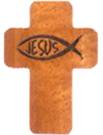 »TAJNA ČUDA«(Tekst je iz knjige Zuchniewicz, Pavel, ČUDA Ivana Pavla II., str. 14.-21.)Marije Simon Pierre, (1962. rođena) Stručnjaci su 2001. godine utvrdili da časna boluje od Parkinsonove bolesti. Kad je ona 2005. g. čula da je preminuo papa Ivan Pavao II. sa svojim se susestrama počela utjecati njegovu zagovoru da ozdravi. Za bolest je doznala u lipnju 2001. »Riječ je o progresivnom odumiranju stanica što izlučuju dopamin«, objasnio joj je liječnik. »Bez njega nije moguć prijenos signala između mozga i mišića«, dodao je, vidjevši njezin pogled koji je izražavao da sve to i nije razumjela.Sada je znala da podrhtavanje lijeve ruke i ukočenost lijeve strane tijela imaju svoje razloge. I svoje ime. Parkinsonova bolest. »Ima li za to lijeka?«»Možemo usporiti tijek bolesti, ali vas ne možemo izliječiti.« odgovorio je. »Danas se provode istraživanja o uzgoju neurona koji proizvode dopamin. To ipak ništa ne jamči, jer se tu radi o kontroverznom problemu, jer neki znanstvenici tvrde da bi najbolje rješenje bilo uzimati ih iz ljudskih zametaka.«Dijagnoza ju je zgrozila, ali bolest srećom nije brzo napredovala. Jednog je dana gledala papu Ivana Pavla II. na TV. Imao je simptome iste kao i ona, vidjela je kao je slab i vidjelo se kako je bolno njegovo trenutno stanje. Kada je saznao za tu bolest? Kako je reagirao? Je li njegova bolest brzo napredovala ili isto kao i kod nje? Je li imao osjećaj da se svega mora polako odricati? Ona je mnogo pisala lijevom rukom. Parkinsonova bolest je napala baš lijevu stranu. Vozila je auto, ali j mogla samo na kraće staze, jer je kvačilo na lijevoj strani, a njezina je noga bila sve slabija. Radila je u bolnici, na odjelu za rodilje. Bila je sretan poslom, no kako je bolest napredovala, sve joj je napornije i teže bilo. Sve se sporije kretala i bivala sve iscrpljenija.Pomno je pratila vijesti o papi. Toga su dana javili da su papu prevezli u kliniku Gemelli u veljači 2005. »Tijekom gripe, nastale su komplikacije s papinim zdravljem«, izvijestio je glasnogovornik Svete stolice Joaquin Navarro Valls.Deset je dana papa bio u bolnici, i vratio se uoči Dana bolesnika 11. veljače u Vatikan. No, ne zadugo. Već 24. o2. ponovno je odvezen u bolnicu gdje je podvrgnut traheotomiji. Sve je teže disao i bilo je opasnosti od gušenja. Cjevčica u dušniku riješila je taj problem, no oduzela je papi mogućost govora. »Što ste to učinili sa mnom?« napisao je na papiriću,a ispod toga je dodao Totus tuus.U nedjelju 13. 03. vratio se u Vatikan. Približavao se Uskrs i tradicionalni Urbi et orbi. S. Marie-Simone Pierre je zajedno sa sestrama željela gledati prijenos, a u sebi je osjećala strah pred istinom koja ju je plašila: »Vidjet ćeš kako ćeš izgledati za nekoliko godina.« Za koliko godina, nije znala. Međutim, smetnje na TV nisu dopustile da vidi papu. Čule su samo govor koji je čitao papin tajnik Angelo Sodano. Nastupio je trenutak svečanog blagoslova. Papa je pokušao,a li nije uspio ispustiti ni glasa. Bez riječi, blagoslovio je Grad i svijet.U subotu 02. travnja 2005. sestre su ponovno bile pred TV ekranom koji je ovoga puta bio u redu. Vidjele su mnoštvo naroda koje je pristizalo na Trg sv. Petra u Rimu. Pogledavali su prema prozoru gdje je bio papa i molili su krunicu… Poslije 22 h čule su riječi nadbiskupa Leonarda Sandriega: »Naš predragi Ivan Pavao II. vratio se Gospodinu.«Praznina. Neizmjerna žalost. Usamljenost. S. Marie-Simon je osjećala da je izgubila prijatelja, nekoga tko joj je ulijevo snagu da ide naprijed, da se bori, da sene predaje unatoč svemu. A ipak, u sebi je također osjećala da je on i dalje prisutan, da je tu negdje s njom.Stigao je dan 13. 05. 2005. službeni početak procesa beatifikacije pape Ivana Pavla II.Sutradan su sve sestre njezinog reda u Francuskoj i Africi počele moliti za njezino ozdravljenje.Bolest je sve brže napredovala. Osjećala je ipak trajnu papinu blizinu i tješila ju je rečenica: »Ako povjeruješ, ugledat ćeš Božju slavu.«No, osjećala se sve gore. Točno dva mjeseca poslije smrti pape, zamolila je svoju nadstojnicu da je oslobodi dužnosti jer ne može dalje raditi, sve je slabija. »Sestro, izdržite do kolovoza, papa Ivan Pavao II. još nije rekao zadnju riječ!« Još ju je zamolila nadstojnica: »Napišite na papir: 'Ivan Pavao II.'« S. Marie-Simon teškom je mukom uzela olovku u ruke, a još težom je napisala te dvije riječi. Nitko tko nije znao što je trebala napisati ne bi znao dešifrirati te riječi.Pala je večer. Bilo je oko 21h sat i sestra je kratko otišla do ureda, a zatim u svoju sobu. Prošlo je oko 21:30h kada je osjetila snažan poticaj da piše. Kao da joj je netko rekao da piše!»Na moje veliko iznenađenje, rukopis je bio jasan i čitak. Nisam dobro shvatila što se to događa sa mnom, pa sam legla u krevet.«Probudila se sedam sati poslije toga. Ponovno se iznenadila. Prvi put nakon nekoliko mjeseci, prospavala je 7 sati u komadu. Ništa je nije boljelo! Ukočenost tijela je nekamo nestala. A najteže joj je bilo shvatiti stanje duha. Jasno je osjećala da nije više ista osoba. Neki nutarnji poticaj tjerao ju je da ustane i otiđe u crkvu. Dugo je gledala svetohranište i spontano počela moliti Krunicu svjetla – Otajstva svjetla koja je smislio baš papa Ivan Pavao II. Krštenje na Jordanu, Svadba u Kani, Objava Kraljevstva Božjega, Preobraženje na Taboru i Tajna euharistije. Taj sat vremena prošao je brzo. U 6h ujutro uputila se iz crkve u kapelicu. Hodala je posve normalno i ruka joj se nije tresla. Osjećala se lagano i slobodno. Stigla je do kapelicu. Počela je Jutarnja molitva, pa misa sa sestrama zajednice. Upravo je taj dan bio prvi petak i još k tomu blagdan Presvetog Srca Isusova.Dok je izlazila iz kapelice bila je sigurna da je ozdravila. Nije tijelo drhtalo i mogla je pisati. Popodne je obično uzimala lijek, no danas ga nije uzela.  Četiri dana poslije otišla je liječniku. »Nećete mi povjerovati, ali osjećam se sasvim dobro,« rekla je smiješeći se.Što ju je dulje pregledavao, više je bio u čudu. »Sestro, svi su simptomi nestali! ustanovio je liječnik.«Sestre u zajednici su sljedećih 7 dana zahvaljivale za čudo.Dana, 17. 03. 2006. počeo je raditi sud koji istražuje čuda po zagovoru Ivana Pavla II. Javili su za ovo čudo: »Prošlo je deset mjeseci od kada sam prekinula liječenje. Vratila sam se svojim obvezama. Pišem bez poteškoća, mogu voziti auto. Osjećam se kao da sam se ponovno rodila, kao da sam započela novi život. Danas mogu potvrditi da je papa prijatelj blizu moga srca, iako je napustio Zemlju.On je učinio da se u meni pojavila želja za štovanjem euharistijske prisutnosti, za ljubav prema euharistiji, koje zauzima tako važno mjesto u mom životu. To što mi je Gospodin podario da poživim zahvaljujući zagovoru pape Ivana Pavla II. velika je TAJNA, i teško ju je objasniti riječima, jer je toliko velika i toliko moćna… No, Bogu ništa nije nemoguće. Da, ako povjeruješ, ugledat ćeš slavu Božju…«LINKOVI koje možete doma pogledati:http://www.youtube.com/watch?v=CzFcdlm3LvMhttp://www.youtube.com/watch?v=Bw5hwOcYR30&feature=relmfu KATEHEZA SRIJEDA (~45 min)»Učitelju dobri, što mi je činiti da baštinim život vječni?«Mk 10, 17-22Pročitati tekst i protumačiti ga… vlč. Tomislav  (45 min) Rad u skupinama srijeda prije podne (~60 min)Pjesma… molitva… potaknuti razgovor…Kakva je bila noć? Jesi li nešto sanjao noćas? Ponoviti rečenicu iz evanđelja kojeg smo čuli ujutro… i na veći papir svaku zapisati i probati složiti cijelo evanđelje… (pokraj svake rečenice staviti broj kako mislimo da ide po redu…)Što misliš kakav je to mladić bio? U čemu je bio problem?Ispuni tablicu i poslije podjela… Radionica srijeda poslije podne ZADACI animatori u skupini (~90 min)1. Počnite s pjesmom… zatim pročitajte tekst (može svatko jedan odlomak, da ne čita jedna osoba sve…)2. Podijelite što vas se osobito dojmilo…3. Podijelite se u manje skupine po 4-5 osoba.Zamislite situaciju… izabrani ste da u ime mladih Hrvatske održite pozdravni govor pred papom Franjom… recite mu što se sve radi u Hrvatskoj, kakvi su mladi, koji ih problemi muče, što Crkva čini za mlade i što se planira 2014. g. u Dubrovniku – podsjetite ga SHKM u Sisku, Zadru, Varaždinu… imate slobodu, to možete čitati, ili razgovarati po ulogama ili čak i glumiti neke dijelove, ako vam se čini zgodno…(Savjet: skupina ne mora ostati zajedno, gupice se mogu razići, i napraviti zadatak – koliko kome treba vremena, jer će plenum biti navečer…4. Navečer ćete pokazati rezultate svoga rada pred svima…»FILIPINSKO ČUDO« (Uzeti tekst iz knjige Zuchniewicz, Pavel, ČUDA Ivana Pavla II., str. 177.-181.) Manila, Filipini… mnoštvo mladih… preko 4 milijuna se već okupilo na obali… Nema nikakve šanse da prođe papamobilom, bit će spušten helikopterom pred oltar. Bilo je 15. 01. 1995. u nedjelju. Dan je ovaj ušao u povijest kao najveći skup u povijesti papinih pohoda.Našao se tu i Nizozemac Remery. Došao je kao izaslanik Nizozemske na Svjetskom danu mladih u Manili. Našao se posve slučajno. Jedan ga je svećenik pitao bi li htio ići na skup u Manilu. Učinilo mu se to privlačno otići u ovu egzotičnu zemlju.»U djetinjstvu sam kršten i odgajan kao katolik, ali iskreno govoreći, nisam se razlikovao od drugih Nizozemaca. Živio sam kao i mnogi drugi. Vjerski me problemi nisu zanimali. Uvijek kad bih otišao u crkvu vidio sam stare ljude sijede kose kako slušaju svećenika koji govori o nečemu meni posve nezanimljivu. Svećenik je često znao govoriti kako je žalosno što nema mladih u crkvi… a ja sam si mislio: 'A tko sam ja?' Međutim, nisam našao Isusa u toj crkvi. Činilo mi se da Crkva umire. Kad am došao u Filipine, nisam mogao vjerovati koliko mladih slavi Isusa i ide u crkvu. Na bdijenju je sve bilo tako veselo, raspjevano, duhovno… a tek papa… plesao je i radovao s mladima… taj star čovjek bio je sav za mladog čovjeka, osjećao sam da nas jako voli i poštuje. Bilo je to više obiteljski susret, nego liturgijsko hladno slavlje.«Mladi su doista bili razdragani papinim ponašanjem, pa su počeli skandirati: »Lolek! Lolek!« Papa ih je prekinuo govoreći: »Lolek ne zvuči previše ozbiljno! Lolek je dijete! Ivan Pavao II. je star čovjek. Možda da pronađemo nešto između. Između njih je bio Karol.« Tada su počeli skandirali: »Karol! Karol!«Remery je bio oduševljen! Sutradan je trebao u ime mladeži svijeta izreći govor pred papom, zato je i bio izabran da dođe iz Nizozemske u Manilu.»Pročitao sam tu poruku u ime 5 milijuna mladih svijeta. Zatim me sveti otac pozvao k sebi. Vrlo se dobro sjećam što mi je rekao: 'Molit ću za vas da biste spoznali Krista i više ga voljeli, da biste o Kristu govorili gdje god budete dolazili i bez obzira na to što će se dogoditi!' Je li to bilo proročanstvo? Tada sam bio student arhitekture, danas sam svećenik. Po povratku u Nizozemsku nisam se previše promijenio. Završio sam studij i započeo rad u dobroj tvrtki, posao je uspijevao. Bio sam kasnije u na Svjetskom danu mladih u Parizu. No, iako sam imao dobar posao, osjećao sam duboko u sebi nemir. Onda je iznenada došla bolest, neočekivano! Nekakav virus koji me je godinu dana držao na bolovanju. Imao sam puno vremena razmišljati. Jednog jutra sam u sebi čuo glas: 'Ako želim biti pošten Bogu i prema sebi, onda ne mogu biti arhitekt, nego moram postati svećenik.' Ipak, taj je glas bio tako tihi da sam ga brzo zaglušio drugim razlozima. No, glas iznutra nije mi dao mira. Konačno sam nakon dva tjedna odlučio. Rekao sam: 'U redu, Bože! Sada znam što očekuješ od mene! Hoću!' Otišao sam u sjemenište, primio sakramente i danas sam svećenik.LINKOVI koje možete doma pogledati:MANILA:http://www.youtube.com/watch?v=o1Hja3aN_nA&feature=relatedhttp://www.youtube.com/watch?v=wxqhEzA4KNE&feature=related KATEHEZA ČETVRTAK (~45 min)»Blagoslivljajte one koji vas proklinju, molite za one koji vas zlostavljaju…«Lk 6,27-38Pročitati tekst i protumačiti ga… vlč. Tomislav (45 min) Rad u skupinama petak prije podne (~60 min)Pjesma… molitva – Izaberi jednu osobu iz skupine za koju ćeš sada uputiti posebnu molitvu… potaknuti razgovor…Podijeliti mladima papire s tekstom kojeg treba nadopuniti u dvije verzije: a) po ljudski i b) kako Isus traži.Podjela…Koja ti se rečenica čini NAJTEŽA?Koja ti se čini da nikako ne uspijevaš?Koje nikada nisi bio u prilici učiniti?Koje si već isprobao učiniti?Koja ti se osobno čini da bi je trebao vježbati?Je li to moguće i kako…?! Radionica petak poslije podne ZADACI animatori u skupini (90 min)1. Počnite s pjesmom… zatim pročitajte tekst (može svatko jedan odlomak, da ne čita jedna osoba sve…)2. Podijelite koja vas se scena u ovom opisu najviše dojmila…3. Podijelite grupu u skupinu po 4 osobe… Svaka skupina ima isti zadatak – moraju si podijeliti uloge: papa, liječnik-kirurg, tjelohranitelji-čuvari, jedna od osoba očevidaca na Trgu. Svaka osoba piše kratko izvješće: što je bilo, kako se osjećala, što je činila… to može biti zajedničko djelo, pa da se nadovezuju ili već kako bude nadahnuće… svi oblici rada su dozvoljeni, osim NERADA… (Savjet: skupina ne mora ostati zajedno, parovi ili trojke se mogu razići, i napraviti zadatak – koliko kome treba vremena, jer će plenum biti navečer…4. Navečer ćete pokazati rezultate svoga rada pred svima…»FATIMSKO ČUDO« (Uzeti tekst iz knjige Zuchniewicz, Pavel, ČUDA Ivana Pavla II., str. 164.-173.)»Gdje?« »U trbuhu.« »Boli li vas jako?« »Da. O Marijo, majko moja! Marijo, majko moja!«Tako je nadbiskup Dziwisz opisao kratki razgovor nakon ispaljenog metka na papu 13. 05. 1981. na Trgu sv. Petra. Atentator Ali Agca mislio je da papa ima neprobojan prsluk i zato je ciljao u trbuh, a ne u srce. U trenutku kad je podigao ruku, metak je pogodio prst i za par milimetara promijenio putanju. Zahvaljujući tome, promašio je aortu. Da ju je pogodio, papa bi na mjestu iskrvario i ne bi bilo pomoći. Poslije dva hica, atentatoru se zakočio pištolj. Hitna pomoć je brzo odvezla papu u bolnicu, ono isto vozilo koje je dan ranije sam papa blagoslovio, dodavši, da nikad ne bude potrebno! U kliniku Gemelli stigli su za 8 min, iako je u to vrijeme trebamo barem 40 min. Štoviše, došli su tako brzo, makar im se i sirena pokvarila. I operacija. U poliklinici su čekali papu, ali nisu znali što se dogodilo. Telefonski poziv bio je kratak: »Colpito!« što je moglo značiti 'udaren, pogođen, ranjen… Nisu znali točno o čemu se radi. Papu su odvezli prvo na 10. kat, a tek onda u operacijsku salu. Dragocjeno je vrijeme teklo, a najiskusnijeg kirurga nije bilo. Nije ga bilo ni ko kuće, a mobitela u ono vrijeme još nije bilo. Prof. Crucittija ugledala je uzbuđena redovnica u klinici pokraj gdje je trenutno prof. bio u posjeti jednom bolesniku.»Gospodine profsore, svti otac!« vikala je. »Bio je atentat!«Prof. Crucitti ju je pogledao i zatražio telefon. Nazvao je kliniku Gemelli, ali nitko nije dizao slušalicu. Više nije bilo mjesta sumnji, a vrijeme je bilo dragocjeno. Za kratki čas već je bio u autu. Ali, na cesti gužva, rimska gužva! Crucitti se odlučio na sulud manevar. Lijevom je stranom, stišćući trubu u autu, požurio za skupinom policijskih automobila koji su jurili. U jednom trenutku, spazi policajka u retrovizoru. Pratio ga je. Bio je uvjeren da će ga zaustaviti i dati mu kaznu za prekršaj. Kad mu se policajac na motoru približio, kriknuo je: »Moram smjesta biti u klinici Gemelli!« Policajac je shvatio. Dodao je gas i prokrčio je put profesoru. Za nekoliko minuta bili su u klinici.Na operacijskom su odjelu članovi tima gotovo strgnuli odjeću Crucittiju i odjenuli bijelu kutu. Profesor je prao ruke i odjenuo rukavice i operacija je započela.Papi je tlak naglo padao. Mnogo je krvi izgubio. Trbušnu je šupljinu trebalo očistiti i zaustaviti krvarenje. Srećom, uspjelo je! Bilo je tu nekoliko rana. Najteža u stražnjem dijelu crijeva. Ali nije bio oštećen ni jedan vitalan organ. Metak je samo ogrebao organe čije je oštećene moglo prouzročiti sigurnu smrt na licu mjesta.Operacija je uspjela! Izvađen je metak! I rana je sanirana. Tlak je počeo rasti.»Kada sam pao na Trgu, imao sam snažan osjećaj da ću preživjeti. To me uvjerenje nije napuštalo, ni u nagorim trenucima oporavka, ni kad sam dobio virusnu infekciju. Netko je svojom rukom pucao, ali je neka druga ruka vodila metak.« izjavio je papa novinarima.»Metak je«, rekao je prof. Crucitti, »u jednom trenutku promijenio smjer, kao da je naišao na komadić čelika. To je neshvatljivo, jer su na tom mjestu u tijelu samo mekani dijelovi, nema ni jedne kosti. Kako se to dogodilo, zna samo Majka Božja.«Nadbiskup Dziwisz ovako je opisao put metka: »Prošao je nekoliko milimetara od aorte. Njezino oštećenje znači smrt na mjestu. Nije dotaknuo kralježnicu ni bilo koji vitalan organ. Nešto čudesno! Nedvojbeno, treba zahvaliti i liječnicima, brzinu kojom je sve teklo. No, sveti je otac u svemu tome vidio znak s Neba, a mi čudo! Izgledalo je kao da sve upravlja nevidljiva ruka. Zanimljivo je i to da je ranjeni prst sam zacijelio, jer se nitko nije brinuo za prst, koji se u tom trenutku činio manje važan od trbušne šupljine, naravno. Ličnici su planirali amputaciju, međutim, prst je sam od sebe zacijelio.«Papa je 03. 06. pušten iz bolnice, ali se brzo ustanovilo da je prilikom transfuzije krvi zaražen virusom koji ga je prikovao za krevet za još nekoliko mjeseci boravka u bolnici. Tijekom tog boravka papa je tražio Spis o Fatimskoj tajni. Tamo je zapisano i zapečaćeno od 1917. g. da će biti atentat na čovjeka u bijelom, zapisan je čak datum i sat. Tu su tajnu znali samo pape, nitko drugi jer je spis bio zapečaćen i obavijen šutnjom. Papa Ivan Pavao II. pročitao je tu tajnu 1981. g. kad se dogodila.Prva i druga tajna odnosile su se na I. svjetski rat i na bezboštvo koje će se širiti nakon II. svjetskog rata, a treću su znali samo pape.Tri godine poslije atentata, papu je posjetio fatimski biskup Alberto Amaral. Donio je kipić Gospe fatimske pred kojim je papa Ivan Pavao II. proveo cijelu jednu noć u molitvi. Prije odlaska, biskupu je predao kutijicu u kojoj je bio metak izvađen iz njegova trbuha: »Ovo je metak od 13. 05. 1981. on ne pripada meni nego Njoj koja mi je spasila život. Odnesite ga u Fatimu i položite u svetište u krunu Gospi.« Naravno, papina je želja morala biti ispunjena, ali kako će metak sada tu pasati, u nevjerojatno bogato urešenoj kruni, koja je imala puno bisera i dragog kamenja? Ipak, njegova je veličina točno odgovarala otvoru odozgo i tu je metak položen.LINKOVI koje možete doma pogledati:http://www.youtube.com/watch?v=WTC5pCxDDZYhttp://www.youtube.com/watch?v=RdKGVI4IQx4&feature=fvwrel DAN TIŠINE – PETAK Uvod u dan tišine: s. Damjana»'Hajdete i vi u osamu na samotno mjesto, i otpočinite malo.' (…) Otploviše dakle lađom na samotno mjesto, u osamu.« (Mk 6,31-32)ZADATAK: Pažljivo pročitaj tekstove… podcrtaj ono što ti se osobito sviđa… razmišljaj nad porukom i napiši na što tebe ovaj tekst potiče, što ti osobno trebaš učiniti u svom životu, u svojoj bližoj i daljnjoj budućnosti… ŠTO KONKRETNO TI MOŽEŠ UČINITI, ne, što bi trebalo… nego: ŠTO TI MOŽEŠ UČINITI???Papa u Zagrebu, 11. 09. 1994.1. Draga mladeži!Došli ste ovamo u tako velikom broju, da biste pokazali vašu ljubav prema Papi i Crkvi. S velikom vas radošću pozdravljam. Hvala vam na srdačnom prijemu i na mladenačkom oduševljenju!Ovdje na Balkanu, vi mladi, pozvani ste u prve redove u izgradnji mira. Da se postigne mir, postoji samo jedan put: slušati Isusa Krista, dopustiti da vas prožme njegova milost. 2. Predragi, Isus Krist je istina koja može dati smisao vašem životu i nadu vašoj budućnosti. On danas ponavlja vama, vašim obiteljima, vašem narodu, svoju uskrsnu poruku: »Mir vama« (Iv 20,19). Mir je veliki Gospodnji dar. Da bismo ga primili, potrebno je promijeniti srce, dopustiti da Bog u našem životu bude uvijek na prvom mjestu.3. Kada čovjek odbacuje ili zapostavlja Boga, skoro se neminovno počinje klanjati ispraznim idolima. Počinje čak i obožavati idole jedne nacije, jedne rase, jedne stranke, da bi potom, u njihovo ime, opravdao mržnju, diskriminaciju i silu. Samo je Bog siguran temelj života i nepovredivog dostojanstva svakog čovjeka.Predragi, Krist od vas danas traži da odbacite te napasti. Dapače, on vas zove da budete svjedoci i graditelji mira. Prihvatite ovo teško ali uzvišeno poslanje. Zato vas poziva da ga susretnete i da ga upoznate, da biste, nakon što uspostavite s njim prisno prijateljstvo, mogli navijestiti svima čudesna djela njegove ljubavi.Papa u Zagrebu pred katedralom, 02. 10. 1998.1. Predragi, u vama pozdravljam budućnost ovih krajeva i Crkve u Hrvatskoj. Krist danas kuca na vrata vaših srdaca: znajte ih otvoriti i primite Ga. On ima pravi odgovor na vaša očekivanja. S Njim ćete, praćeni pogledom punim ljubavi Djevice Marije, moći na stvarateljski način izgrađivati naum vaše budućnostiNadahnjujte se na evanđelju! U svjetlu ćete njegova nauka moći razvijati zdrav kritički duh za suočavanje s modnim konformizmima, te u svoju sredinu unositi novinu evanđeoskih blaženstava, koja oslobađa. Naučite razlikovati dobro od zla i ne biti površni u prosuđivanju. To je ona mudrost koja mora resiti svaku zrelu osobu.2. Ljudski život na zemlji nosi sa sobom raznovrsne teškoće. One se sigurno ne mogu rješavati bijegom u hedonizam, u konzumizam, u drogu ili u alkohol. Potičem vas da se odvažno suočavate s protivštinama i da rješenja tražite u svjetlu Evanđelja. Znajte ponovno otkriti bogatstvo vjere te iz nje crpite snagu za odvažno i dosljedno svjedočenje.3. Sluga Božji kardinal Alojzije Stepinac, kojega ću sutra, ako Bog da, uzdignuti na čast oltara, mladeži je svojega doba preporučivao: »Pazite na sebe i izgrađujte se, jer bez moralno izgrađenih i solidnih pojedinaca nema ništa. Nisu najveći patrioti oni koji najviše viču, već oni koji najsavjesnije vrše zakon Božji.« Neka nikada ne iščezne vaš mladenački zanos napajan na živoj vjeri u Boga. Kardinal Alojzije Stepinac je s tim u svezi svećenicima preporučivao: »Tjerajte kao kugu od naše mladeži svaku malodušnost, jer je nedostojna katolika, koji se diče ovim velikim imenom, kao što je ime Boga našega.«Papa u Solinu, 4. 10. 1998.1. »Još mi je ostala jedna riječ, zadnja, ali možda najvažnija. Upravljena je tebi, draga madeži. Radi se o kratkoj, ali bitnoj riječi. Evo je: Isus Krist je »Put, Istina i Život« (usp. Iv 14,6). On neće nikoga iznevjeriti i najbolji je prijatelj mladeži. Dopustite da vas zahvati (usp. Fil 3,12) kako biste mogli postati nositelji glavne uloge velike i divne pustolovine, ispletene ljubavlju prema Bogu i bližnjemu (usp. Mt 22,37-40). Budućnost je u vašim rukama: vaša budućnost, ali i budućnost Crkve i vaše domovine. Sutra ćete se morali suočavati s velikim odgovornostima. Bit ćete na razini svojih budućih zadataka ako se sada na odgovarajući način pripravite uz pomoć svoje obitelji, Crkve i odgojnih ustanova.2. Nađite svoje mjesto u Crkvi i u društvu prihvaćajući velikodušno zadaće koje vam se sada povjeravaju u obitelji i izvan nje. To je najprikladniji način priprave za sutrašnje zadatke koji vas očekuju. Ne zaboravite nikada da je svako uređenje vlastitoga života koje nije u skladu s Božjim naumom o čovjeku određeno na neuspjeh, i to prije ili kasnije. Čovjek se naime jedino s Bogom i u Bogu može potpuno ostvariti i postignuti puninu prema kojoj teži iz dubina svojeg srca.3. Jedan je vaš pjesnik napisao: »Felix qui semper vitae bene computat usum«, tj. »Sretan je onaj tko uvijek smišlja kako će dobro upotrijebiti život« (M. Marulić) Odlučnu ulogu ima izbor pravih, a ne prividnih vrijednosti; izbor prave istine, a ne poluistina ili možda lažnih istina. Ne vjerujte onima koji vam obećavaju lagana rješenja. Bez žrtve se ne može sagraditi ništa veliko.____________________________________________________________________________________________________________________________________________________________________________________________________________________________________________________________________________________________________________________________________________________________________________________________________________________________________________________________________________________________________________________________________________________________________________________________________________________________________________________________________________________ KATEHEZA SUBOTA (~30 min)»TOTUS TUUS« O Gospi Guadalupskoj koju je papa jako volio! Uz pps.s. Damjana Rad u skupinama subota prije podne (~45 min)Protumačiti molitvu krunice… zašto je molimo, koja je njezina snaga… proći kroz otajstva ukratko i izmoliti jednu krunicu s nakanama koje će članovi grupe iznijeti…Mladima predstaviti 'Karticu posvete Srcu Marijinu' i ponuditi neka razmisle tko ozbiljno to želi… nakon mise navečer napraviti OBRED POSVETE…Svatko tko to bude htio, javno će pročitati sadržaj teksta… (svi će čitati u isto vrijeme, osim kad budu izgovarali svoje ime, to će svatko pojedinačno učiniti…) Radionica subota poslije podne ZADACI animatori u skupini 1. Započnite s pjesmom…2. Vaš je zadatak da u jednom ili više skečeva, tekstova prikažete što ste kroz ovaj tjedan sve saznali, naučili, što vam je bilo možda teško, što je bilo dobro… iskoristite sve što ste radili…Dakle, jednostavno kao grupa prikažite kroz 20 min (ili više) što je i kako bilo… to može biti šaljivo, ozbiljno, kreativno, s riječima, bez riječi, uz pjesmu, tekst, koreografiju… da netko tko nije bio ovdje može eventualno steći dojam kako je ovdje bilo i što ste radili…Po mogućnosti to snimiti da se nešto od toga može staviti na YouTube…»PAPIN DAN, PUTOVANJA, LJUBAV PREMA SPORTU« (tekst iz Večernjakove knjige… pa putovanja iz knjige STOTO PAPINO PUTOVANJE…)Kako je izgledao jedan običan dan u Vatikanu?Papa je ustajao između 5:30 i 6:00h, slijedila je tjelovježba, a imao je i sprave za vježbanje (to je već papa Pio XII. tamo postavio!) kao mala gimnastička dvorana. Nakon gimnastike i tuširanja imao je u 7h misu. To je bilo osobito važno, trajala je oko 1h i na tu misu su uvijek bili pozvani biskupi i prijatelji koji su dolazili u posjetu papi. Često su ti prijatelji bili pozivani iznenada, dan ranije ih je nazvao kard. Dziwisz da dođu na misu. Naravno da su ti ljudi bili počašćeni.Obroke je papa redovito dijelio s gostima,nije volio jesti sam, kao pape prije njega. Poslužitelji nisu smjeli govoriti što papa i kako jede,ali ovaj papa to nije tajio. Ovaj je papa donio mnoge promjene, pa i u načinu ophođenja prema ljudima oko sebe i prema gostima.U ljetnikovcu Castel Gandolfu dao je sagraditi bazen, a onima koji su prigovarali da je to jasko skupo, rekao je da jedna konklava košta više. Papa je volio kretanje i sport,tako da je tamo i trčao, plivao, a u zimskim je mjesecima išao na skijanje u planine koje su 100 kn udaljene od Rima.Nakon doruča, papa je odlazio u privatnu knjižnicu gdje je čitao i pripremao se za svoje zadatke. Uoči putovanja u neku zemlju učio je izgovarati jezik te zemlje. Tu se pripremao i za audijencije srijedom i nedjeljom. Ovdje je također primao pojedinačno biskupe gdje je razgovarao s njima o problemima u Crkvi. Imao je posebnu krepost strpljivog slušanja. Svoje je goste slušao, pitao i pokušavao doznati što više pojedinosti kako bi tek onda izrekao svoje mišljenje. Jako je pojednostavio ceremonije primanja gostiju.Nakon ručka šetao je vrtom i meditirao, a imao bi i kratki odmor. Popodne je također radio u uredu ili knjižnici. Tu je primao suradnike i slušao vijesti iz Crkve i svijeta, te davao mišljenje o nekim javnim stvarima i politici.Oko 20h je imao večeru. S njime su uglavnom tada bil ljudi iz Vatikana. Znao je također pogledati koju utakmicu ili film, ako mu je bilo predloženo da dadne svoje mišljenje, kao a film »Pasija« od Mel Gibsona. Zanimljiv je papin odgovor novinarima o njegovom zdravlju: »Ako želim znati točno kako je s mojim zdravljem, moram pročitati novine.«Papa je radio do oko 23h kada je odlazio u kapelu i tamo ostajao neko vrijeme u molitvi prije spavanja. To nikada i nikako nije propuštao!U svom pontifikatu papa je puno pojednostavio ceremonije, a nije se ustručavao odlaziti u planine na skijanje ni kao papa. Znao je to činiti i bez pratnje, incognito, da se slobodnije osjeća u prirodi i bez znanja novinara.Znao je često iznenaditi u posjetima zemljama. Tako je u Africi poljubio dijete zaraženo sidom, a u Modeni je sjeo u »ferrari«, ali nije zabrinuo policiju, jer nije vozio!Na glavu je stavio gotovo svaku vrstu pokrivala, od radničke zaštitničke kacige do indijanske perjanice.Ivan Pavao II. bio je najsportskiji papa do sada. Još kao dječak bavio se nogometom, skijanjem, kajakaštvom, planinarenjem, tenisom, šahom. U Rimu je 1990. blagoslovio Olimpijski stadion, ali je upozoravao da lopta ne bi postala važnija od križa i Krista. Također je upozoravao kako treba izbjegavati komercijalizaciju sporta i borilačku žustrinu u njemu. Volio je primati sportaše u audijenciju. Tako je primio Gorana Ivaniševića, Diega Maradonu, Ronalda i dr. Doista je vjerovao da je u zdravom tijelu i zdrav duh, pa je zato i sam nastojao biti tjelesno aktivan i kada se preselio u Vatikan. »Crkva je uvijek bila zainteresirana za sportska pitanja. Sport konstruktivno pridonosi harmoniji i kompletnom razvoju čovjekova tijela i duše. Sport je škola unutarnje ravnoteže«, govorio je papa.Papa je pozorno pratio događanja u sportu na globalnoj razini, a nije propuštao gledati završnice svjetskih prvenstava i olimpijskih igara. Bio je ljubitelj sporta, ali bi bio još sretniji kad se sportska natjecanja ne bi održavala nedjeljom. Smatrao je sport Božjim darom, ali i da svijet mora tražiti oproštenje zbog devijacija i povreda sportske etike. Kao vrstan planinar, 1986. g. kao papa, dakle, popeo se na jedan od vrhova Mont Blanca da bi poslao svijetu poruku mira. Uvijek je bio željan užitaka neslućenih ljepota na vrhuncima planina i ledenjaka. Liječnik anesteziolog rekao je da je papa preživio atentat 1981. i operaciju, zahvaljujući njegovoj planinarskoj kondiciji. Jedan papin prijatelj svjedoči: »Na vojničkim vježbama bio je pravi heroj! Trčao je kao šampion. Rano ujutro volio je plivati u hladnom jezeru, dok smo se većina nas ustručavali zbog njegove hladnoće. U rano jutro odlazio bi i dugo plivao. Premda je odlično plivao, dopustio bi da ga pobijedimo. Nije htio nad nama trijumfirati svojom snagom.«Plivanje je nastavio do kraja života, još više nakon atentata jer više nije mogao planinariti.Putovanja Ivana Pavla II.Preko 30 puta obišao je cijelu kuglu zemaljsku. Njegovo 62. putovanje bilo je 1994. u Zagreb, 84. putovanje bilo je drugi pastoralni pohod Hrvatskoj na Mariji Bistrici, a treći put je bio u Hrvatskoj 2003. koje je bilo 100. putovanje!!! Posjetio je tada Krk, Rijeku, Dubrovnik, Đakovo, Osijek i Zadar.LINKOVI koje možete doma pogledati:PAPA DRUGI PUT U HRVATSKOJhttp://www.youtube.com/watch?v=gc4azQUWzyc&feature=results_main&playnext=1&list=PL15583691B65E3C43STOTO PUTOVANJEhttp://www.youtube.com/watch?v=kPgp1_DfaPU&feature=relatedTJEDNI RASPORED NA CRESU KAMP ZA MLADE 15. – 22. 07. 2013. g.TJEDNI RASPORED NA CRESU KAMP ZA MLADE 15. – 22. 07. 2013. g.TJEDNI RASPORED NA CRESU KAMP ZA MLADE 15. – 22. 07. 2013. g.Ponedjeljak13:30 dolazak, ručak, i smještaj po kućiupoznavanje, kraće upoznavanje kućnog i dnevnog redaslobodno vrijeme19:15 MISA20:00 večera, suđe 21:00 zajednički susret, podjela grupa, izvlačenje anđela23:30 odlazak na spavanje24:00 APSOLUTNA TIŠINAUtorak, srijeda, četvrtak, subota8 buđenje8:30 jutarnja molitva8:45 doručak9:15 pospremanje soba, WC, pranje suđe…10:00  kateheza 10:30 - 11:30  rad u skupinama11:30 slobodno vrijeme (kupanje)13:30 ručak, suđe 14:45  radionica (animatori) 16-18:30 slobodno vrijeme19:15 MISA20:00 večera, suđe21:00 večernji program23:15 krunica Božanskom milosrđu23:30 odlazak na spavanje24:00 APSOLUTNA TIŠINAPetak»Dan tišine«8:00 buđenje8:30 jutarnja molitva8:45 doručak9:15 pospremanje soba, WC, pranje suđe…10:00 uvođenje u »Dan tišine«10:30 mladi razmatraju u tišini,organizira se molitveni lanac klanjanja od pola sata u kapelici, mogućnost za ispovijed i osobni razgovor samo s voditeljima…13:30 ručak u tišini, suđe15:30 zajednički završetak klanjanja s blagoslovom15:40-  rad u skupinama i osvrt nad proživljenim danomslobodno vrijeme20:00 večera, suđe21:30 MISA i zajedničko klanjanje 23:30 odlazak na spavanje24:00 APSOLUTNA TIŠINANedjelja8:30 buđenje9:00 MISA10:15 doručakpranje suđe…DANAS SENDVIČI!!! slobodno vrijeme 19:30 večera, suđe21:00 večernji program 23:30 odlazak na spavanje24:00 APSOLUTNA TIŠINAPonedjeljak8:00 buđenje8:30 MISA9:00 doručak,suđe9:30-11:00 pospremanje kuće detaljno!slobodno vrijeme…11:30 ručak (???)13:30 doček nove grupe, polazak za ZagrebKoje situacije u životu su te 'silile' da tražiš Isusa, da moliš i ideš u crkvu…?Jesi li u toj situaciji imao podršku obitelji, prijatelja, okoline…? Kako su reagirali…?Što sam sve činio u svojoj župi?Što SADA činim…?Što bih volio UBUDUĆE činiti…?Koje su poteškoće na koje nailazim u tom nastojanju…?a) po ljudskib) kako Isus traži27. »Nego, velim vama koji slušate: Ljubite svoje _____________________, dobro činite svojim _____________________, 27. »Nego, velim vama koji slušate: Ljubite svoje _____________________, dobro činite svojim _____________________, 28. blagoslivljajte one koji vas _____________________, molite za one koji vas _____________________. 28. blagoslivljajte one koji vas _____________________, molite za one koji vas _____________________. 29. Onomu tko te udari po jednom obrazu _____________________, i onomu tko ti otima gornju haljinu _____________________. 29. Onomu tko te udari po jednom obrazu _____________________, i onomu tko ti otima gornju haljinu _____________________. 30. Svakomu tko od tebe ište _____________________, a od onoga tko tvoje otima _____________________. 30. Svakomu tko od tebe ište _____________________, a od onoga tko tvoje otima _____________________. 31. I kako želite da ljudi vama čine, _____________________. 31. I kako želite da ljudi vama čine, _____________________. 32. Ako ljubite one _____________________, kakvo li vam uzdarje? Ta i grešnici ljube ljubitelje svoje. 32. Ako ljubite one _____________________, kakvo li vam uzdarje? Ta i grešnici ljube ljubitelje svoje. 33. Jednako tako, ako dobro činite _____________________, kakvo li vam uzdarje? I grešnici to isto čine. 33. Jednako tako, ako dobro činite _____________________, kakvo li vam uzdarje? I grešnici to isto čine. 34. Ako _____________________od kojih se nadate dobiti, kakvo li vam uzdarje? I grešnici grešnicima pozajmljuju da im se jednako vrati.34. Ako _____________________od kojih se nadate dobiti, kakvo li vam uzdarje? I grešnici grešnicima pozajmljuju da im se jednako vrati.35. Nego, ljubite _____________________ svoje. Činite dobro i pozajmljujte ne nadajuć' se odatle ničemu. I bit će vam plaća velika, i bit ćete sinovi Svevišnjega jer je on dobrostiv i prema nezahvalnicima i prema opakima.35. Nego, ljubite _____________________ svoje. Činite dobro i pozajmljujte ne nadajuć' se odatle ničemu. I bit će vam plaća velika, i bit ćete sinovi Svevišnjega jer je on dobrostiv i prema nezahvalnicima i prema opakima.36. Budite milosrdni kao što je _____________________.36. Budite milosrdni kao što je _____________________.37. Ne sudite i nećete biti _____________________. Ne osuđujte i nećete biti _____________________. Praštajte i _____________________ će vam se. 37. Ne sudite i nećete biti _____________________. Ne osuđujte i nećete biti _____________________. Praštajte i _____________________ će vam se. 38. Dajite i _____________________ će vam se: mjera dobra, nabijena, natresena, preobilna dat će se u krilo vaše jer mjerom kojom mjerite _____________________.« (Lk 6, 27-38)38. Dajite i _____________________ će vam se: mjera dobra, nabijena, natresena, preobilna dat će se u krilo vaše jer mjerom kojom mjerite _____________________.« (Lk 6, 27-38)Posveta Srcu MarijinuJa ___________________________________________ 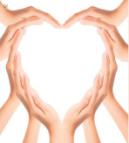 posvećujem se danas,_________ Srcu Marijinu. Obvezujem se da ću: 1. svakodnevno moliti za čistoću svojih misli, riječi i djela;2. čuvati svoje tijelo kao dragocjeni 'hram Duha Svetoga';3. redovito primati sakramente ispovijedi i pričesti.O, Gospođo moja, o, Majko moja, tebi se sasvim prikazujem. Da ti se pokažem odanim/odanom, posvećujem ti svoje oči, svoja usta, svoje srce: upravo svega/svu sebe. Kad sam, dakle, sav/sva tvoj/a, o premila Majko, 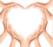 čuvaj me i brani kao stvar i svojinu svoju. Amen. Zdravo Marijo… (1x ili deseticu ili cijelu krunicu)Info: www.ursulinke.hr